South SudanSouth SudanSouth SudanSouth SudanMay 2024May 2024May 2024May 2024SundayMondayTuesdayWednesdayThursdayFridaySaturday123456789101112131415161718SPLA Day19202122232425262728293031NOTES: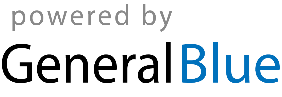 